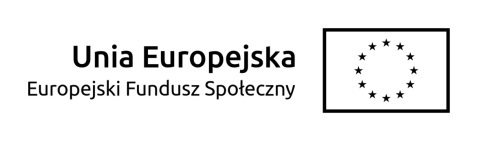 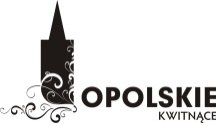 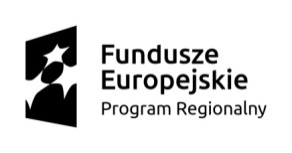 Projekt „Pracuję u siebie” jest współfinansowany ze środków Unii Europejskiej w ramach Europejskiego Funduszu SpołecznegoZałącznik nr 4 do Regulaminu przyznawania środków. Harmonogram rzeczowo-finansowy.………………………………………………….Data i podpis uczestnika projektuHarmonogram rzeczowo-finansowy [w PLN]Należy podać wszystkie planowane wydatki kwalifikowalne związane z realizacją inwestycji dla kolejnych miesięcy realizacji projektuUWAGA: W TABELI NALEŻY UJĄĆ TERMIN FAKTYCZNEGO PONOSZENIA WYDATKU, A NIE NP. WYSTAWIENIA FAKTURY, ZA KTÓREJ ZAPŁATA NASTĄPI  W KOLEJNYCH MIESIĄCACHHarmonogram rzeczowo-finansowy [w PLN]Należy podać wszystkie planowane wydatki kwalifikowalne związane z realizacją inwestycji dla kolejnych miesięcy realizacji projektuUWAGA: W TABELI NALEŻY UJĄĆ TERMIN FAKTYCZNEGO PONOSZENIA WYDATKU, A NIE NP. WYSTAWIENIA FAKTURY, ZA KTÓREJ ZAPŁATA NASTĄPI  W KOLEJNYCH MIESIĄCACHHarmonogram rzeczowo-finansowy [w PLN]Należy podać wszystkie planowane wydatki kwalifikowalne związane z realizacją inwestycji dla kolejnych miesięcy realizacji projektuUWAGA: W TABELI NALEŻY UJĄĆ TERMIN FAKTYCZNEGO PONOSZENIA WYDATKU, A NIE NP. WYSTAWIENIA FAKTURY, ZA KTÓREJ ZAPŁATA NASTĄPI  W KOLEJNYCH MIESIĄCACHHarmonogram rzeczowo-finansowy [w PLN]Należy podać wszystkie planowane wydatki kwalifikowalne związane z realizacją inwestycji dla kolejnych miesięcy realizacji projektuUWAGA: W TABELI NALEŻY UJĄĆ TERMIN FAKTYCZNEGO PONOSZENIA WYDATKU, A NIE NP. WYSTAWIENIA FAKTURY, ZA KTÓREJ ZAPŁATA NASTĄPI  W KOLEJNYCH MIESIĄCACHHarmonogram rzeczowo-finansowy [w PLN]Należy podać wszystkie planowane wydatki kwalifikowalne związane z realizacją inwestycji dla kolejnych miesięcy realizacji projektuUWAGA: W TABELI NALEŻY UJĄĆ TERMIN FAKTYCZNEGO PONOSZENIA WYDATKU, A NIE NP. WYSTAWIENIA FAKTURY, ZA KTÓREJ ZAPŁATA NASTĄPI  W KOLEJNYCH MIESIĄCACHHarmonogram rzeczowo-finansowy [w PLN]Należy podać wszystkie planowane wydatki kwalifikowalne związane z realizacją inwestycji dla kolejnych miesięcy realizacji projektuUWAGA: W TABELI NALEŻY UJĄĆ TERMIN FAKTYCZNEGO PONOSZENIA WYDATKU, A NIE NP. WYSTAWIENIA FAKTURY, ZA KTÓREJ ZAPŁATA NASTĄPI  W KOLEJNYCH MIESIĄCACHHarmonogram rzeczowo-finansowy [w PLN]Należy podać wszystkie planowane wydatki kwalifikowalne związane z realizacją inwestycji dla kolejnych miesięcy realizacji projektuUWAGA: W TABELI NALEŻY UJĄĆ TERMIN FAKTYCZNEGO PONOSZENIA WYDATKU, A NIE NP. WYSTAWIENIA FAKTURY, ZA KTÓREJ ZAPŁATA NASTĄPI  W KOLEJNYCH MIESIĄCACHHarmonogram rzeczowo-finansowy [w PLN]Należy podać wszystkie planowane wydatki kwalifikowalne związane z realizacją inwestycji dla kolejnych miesięcy realizacji projektuUWAGA: W TABELI NALEŻY UJĄĆ TERMIN FAKTYCZNEGO PONOSZENIA WYDATKU, A NIE NP. WYSTAWIENIA FAKTURY, ZA KTÓREJ ZAPŁATA NASTĄPI  W KOLEJNYCH MIESIĄCACHHarmonogram rzeczowo-finansowy [w PLN]Należy podać wszystkie planowane wydatki kwalifikowalne związane z realizacją inwestycji dla kolejnych miesięcy realizacji projektuUWAGA: W TABELI NALEŻY UJĄĆ TERMIN FAKTYCZNEGO PONOSZENIA WYDATKU, A NIE NP. WYSTAWIENIA FAKTURY, ZA KTÓREJ ZAPŁATA NASTĄPI  W KOLEJNYCH MIESIĄCACHHarmonogram rzeczowo-finansowy [w PLN]Należy podać wszystkie planowane wydatki kwalifikowalne związane z realizacją inwestycji dla kolejnych miesięcy realizacji projektuUWAGA: W TABELI NALEŻY UJĄĆ TERMIN FAKTYCZNEGO PONOSZENIA WYDATKU, A NIE NP. WYSTAWIENIA FAKTURY, ZA KTÓREJ ZAPŁATA NASTĄPI  W KOLEJNYCH MIESIĄCACHHarmonogram rzeczowo-finansowy [w PLN]Należy podać wszystkie planowane wydatki kwalifikowalne związane z realizacją inwestycji dla kolejnych miesięcy realizacji projektuUWAGA: W TABELI NALEŻY UJĄĆ TERMIN FAKTYCZNEGO PONOSZENIA WYDATKU, A NIE NP. WYSTAWIENIA FAKTURY, ZA KTÓREJ ZAPŁATA NASTĄPI  W KOLEJNYCH MIESIĄCACHHarmonogram rzeczowo-finansowy [w PLN]Należy podać wszystkie planowane wydatki kwalifikowalne związane z realizacją inwestycji dla kolejnych miesięcy realizacji projektuUWAGA: W TABELI NALEŻY UJĄĆ TERMIN FAKTYCZNEGO PONOSZENIA WYDATKU, A NIE NP. WYSTAWIENIA FAKTURY, ZA KTÓREJ ZAPŁATA NASTĄPI  W KOLEJNYCH MIESIĄCACHHarmonogram rzeczowo-finansowy [w PLN]Należy podać wszystkie planowane wydatki kwalifikowalne związane z realizacją inwestycji dla kolejnych miesięcy realizacji projektuUWAGA: W TABELI NALEŻY UJĄĆ TERMIN FAKTYCZNEGO PONOSZENIA WYDATKU, A NIE NP. WYSTAWIENIA FAKTURY, ZA KTÓREJ ZAPŁATA NASTĄPI  W KOLEJNYCH MIESIĄCACHHarmonogram rzeczowo-finansowy [w PLN]Należy podać wszystkie planowane wydatki kwalifikowalne związane z realizacją inwestycji dla kolejnych miesięcy realizacji projektuUWAGA: W TABELI NALEŻY UJĄĆ TERMIN FAKTYCZNEGO PONOSZENIA WYDATKU, A NIE NP. WYSTAWIENIA FAKTURY, ZA KTÓREJ ZAPŁATA NASTĄPI  W KOLEJNYCH MIESIĄCACHPlanowana data rozpoczęcia realizacji projektu (miesiąc, rok):Planowana data rozpoczęcia realizacji projektu (miesiąc, rok):Lp.Rodzaj wydatku /zgodnie z tabelą D1 pkt  2. w  Biznesplanie/miesiąc 1miesiąc 2miesiąc 3miesiąc 4miesiąc 5miesiąc 6miesiąc 7miesiąc 8miesiąc 9miesiąc 10miesiąc 11miesiąc 12123456Razem wydatkiRazem wydatki